Кейс «Рецепты соленых огурцов»Информационная часть: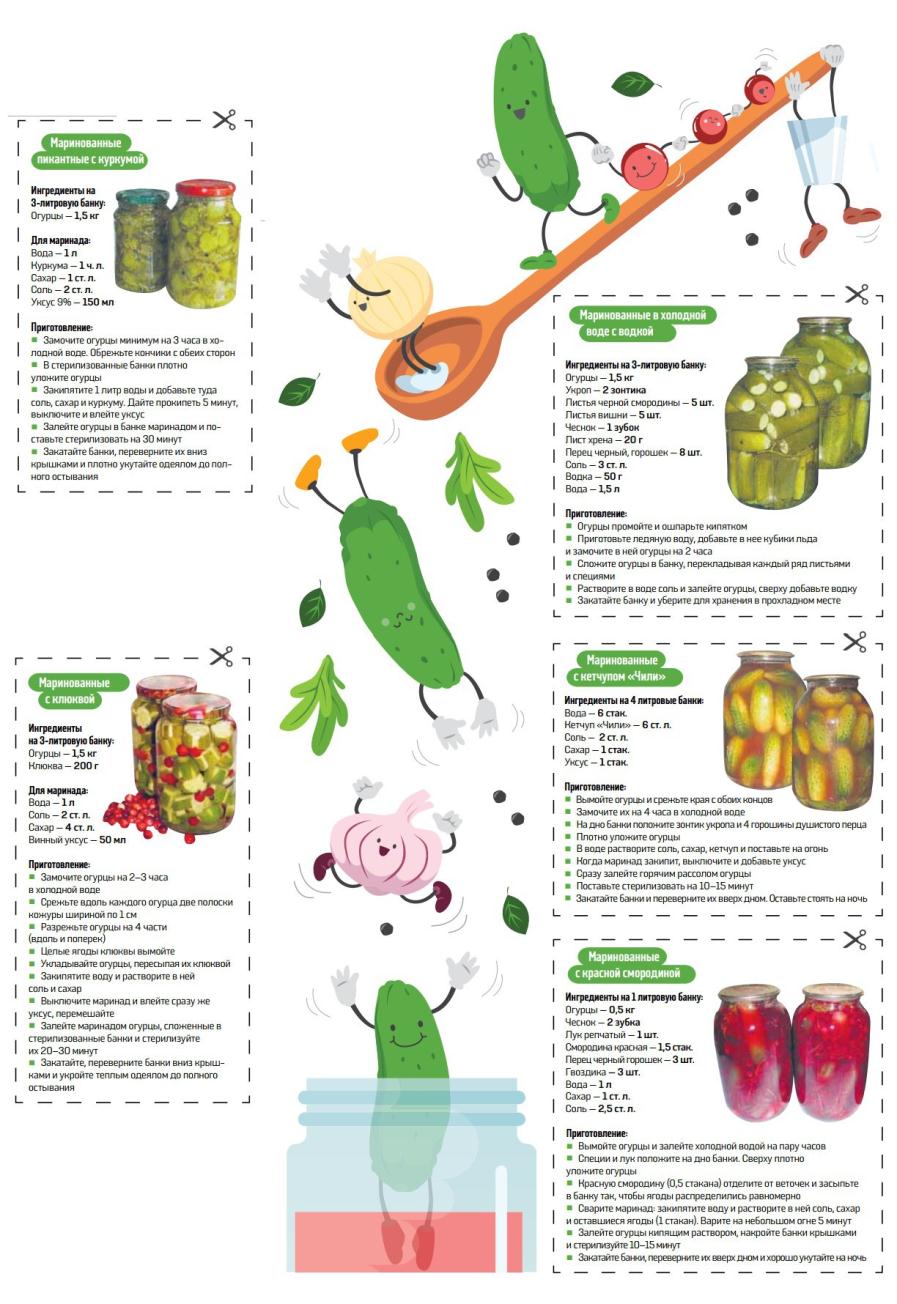 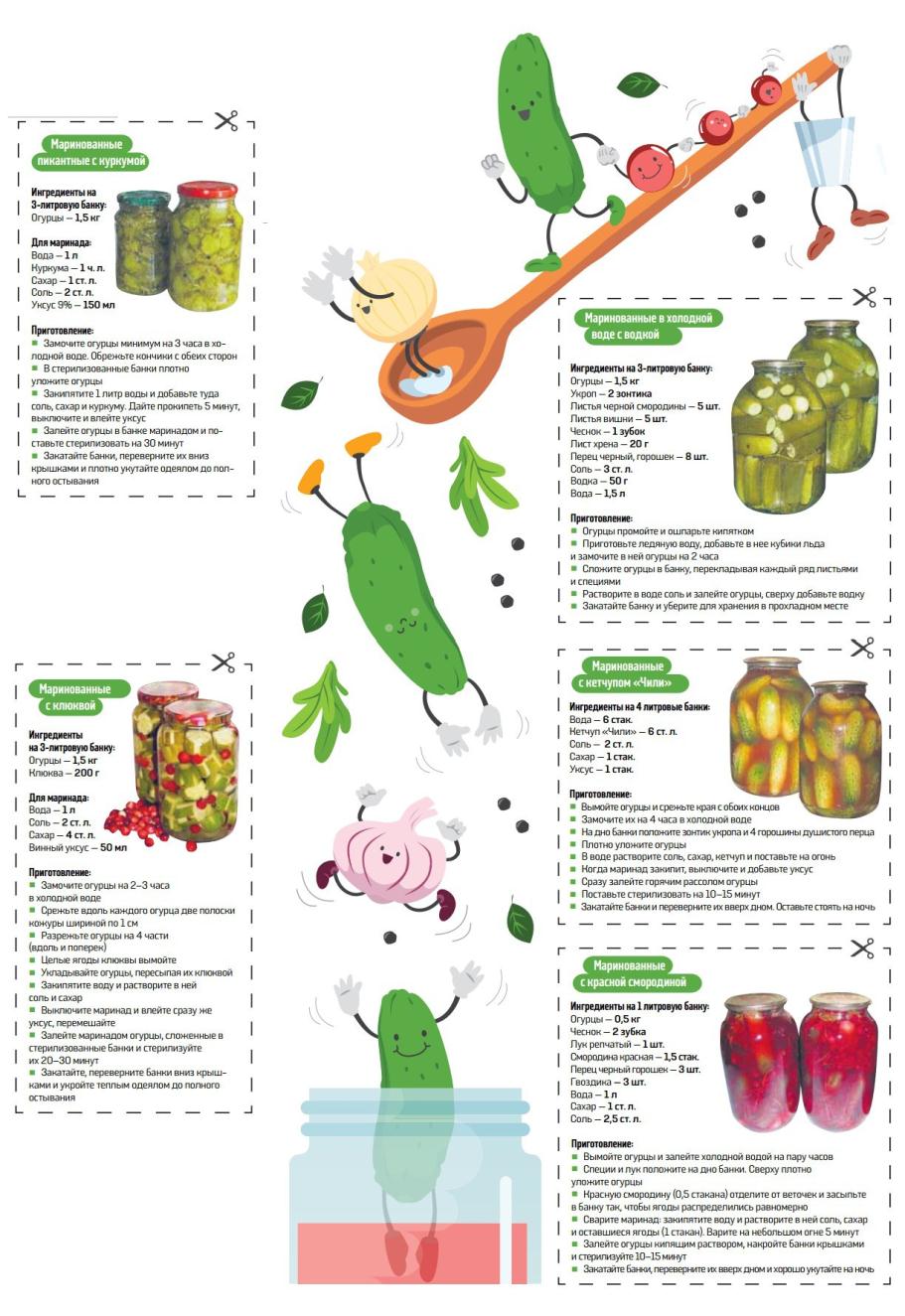 Вопросы и задания к кейсу:1) Какие этапы являются общими для всех этих рецептов?2) Зачем перед засолкой огурцы нужно вымачивать в холодной воде?3) Для чего огурцы заливают рассолом, а не просто посыпают солью?4) Что будет с огурцами, если горячий рассол заменить холодным?Спецификация1. Назначение кейса – закрепление пройденного материала по теме «Диффузия» (7 класс).2. Характеристика структуры и содержания кейса.Кейс представляет собой набор рецептов соленых огурцов (вырезок из журнала), к которому прилагаются вопросы и задания.Задания ограничены базовым уровнем и направлены на проверку способности обучающихся понимать и объяснять явления с точки зрения физики, использовать полученные знания, умения и навыки в повседневной жизни.3. Проверяемые умения и виды деятельности.Кейс позволяет проверить достижение следующих планируемых предметных результатов обучения:- анализировать свойства тел, тепловые явления и процессы, используя основные положения атомно-молекулярного учения о строении вещества;- распознавать тепловые явления (диффузия) и объяснять на базе имеющихся знаний основные свойства или условия протекания этих явлений; - анализировать ситуации практико-ориентированного характера, узнавать в них проявление изученных физических явлений или закономерностей и применять имеющиеся знания для их объяснения.4. Кодификатор планируемых метапредметных результатов: 5. Время выполнения работы.Примерное время на выполнение заданий составляет:- задание 1 – 1-2 минуты;- задание 2 – 2-3 минуты;- задание 3 – 2-3 минуты;- задание 4 – 2-3 минуты.На выполнение всей работы отводится 7-10 минут.6. Система оценивания отдельных заданий и работы в целом.Схема перевода суммарного первичного балла  за выполнение всех заданий в отметку по пятибалльной шкалеРазделКодПланируемые результаты1. Познава-тельные УУД1.2. Умение создавать, применять и преобразовывать знаки и символы, модели и схемы для решения учебных и познавательных задач.1.2.9 строить доказательство: прямое, косвенное, от противного.1.3. Умение определять понятия, создавать обобщения, устанав-ливать аналогии, классифици-ровать, самостоятельно выбирать основания и критерии для классификации, устанавливать причинно-следственные связи, строить логическое рассуждение, умозаключение (индуктивное, дедуктивное, по аналогии) и делать выводы.1.3.11 строить рассуждение от общих закономерностей к частным явлениям и от частных явлений к общим закономерностям; 1.3.17 выявлять и называть причины события, явления, в том числе возможные – наиболее вероятные причины, возможные последствия заданной причины, самостоятельно осуществляя причинно-следственный анализ.2.1. Умение самостоятельно определять цели обучения, ставить и формулировать новые задачи в учёбе и познавательной деятельности, развивать мотивы и интересы своей познавательной деятельности.2.1.3 выдвигать версии решения проблемы, формулировать гипо-тезы, предвосхищать конечный результат.2. Регуля-тивные УУД2.2. Умение самостоятельно планировать пути достижения целей, в том числе альтернативные, осознанно выбирать наиболее эффективные способы решения учебных и познавательных задач.2.2.2 обосновывать и осуществлять выбор наиболее эффективных способов решения учебных и познавательных задач.2.3. Умение соотносить свои действия с планируемыми результатами, осуществлять контроль своей деятельности в процессе достижения результата, определять способы действий в рамках предложенных условий и требований, корректировать свои действия в соответствии с изменяющейся ситуацией.2.3.4 оценивать свою деятельность, аргументируя причины достижения или отсутствия планируемого результата.2.4. Умение оценивать правиль-ность выполнения учебной задачи, собственные возможности её решения.2.4.4 оценивать продукт своей деятельности по заданным критериям в соответствии с целью деятельности. 2.5. Владение основами самоконт-роля, самооценки, принятия решений и осуществления осознанного выбора в учебной и познавательной деятельности.2.5.3 принимать решение в учебной ситуации и нести за него ответственность. 3. Комму-никативные УУД3.1. Умение организовывать учебное сотрудничество и совместную деятельность с учителем и сверстниками; работать индивидуально и в группе; находить общее решение и разрешать конфликты на основе согласования позиций и учёта интересов; аргументировать и отстаивать своё мнение.3.1.3 принимать позицию собе-седника, понимая позицию другого, различать в его речи мнение (точку зрения), доказательства (аргумен-ты), факты, гипотезы, теории; 3.1.5 строить позитивные отно-шения в процессе учебной, познавательной деятельности; 3.1.6 корректно и аргументировано отстаивать свою точку зрения, в дискуссии уметь выдвигать свои контраргументы, перефразировать свою мысль (владение механизмом эквивалентных замен). 3. Комму-никативные УУД3.2. Умение осознанно исполь-зовать речевые средства в соответствии с задачами коммуникации и для выражения своих чувств, мыслей и потребностей планирования и регуляции своей деятельности; владение устной и письменной речью, монологической контекстной речью.3.2.1 определять задачу комму-никации и в соответствии с ней отбирать речевые средства; 3.2.4 соблюдать нормы публичной речи, регламент в монологе и дискуссии в соответствии с коммуникативной задачей. Номер заданияКритерии оцениванияМаксимальный балл1Указаны все общие для рецептов этапы – 1 балл.12Для того чтобы огурцы насытились влагой, стали упругими и плотными – 1 балл.13Посол огурцов основан на явлении диффузии – 1 балл.Диффузия в твердых телах протекает медленнее, чем в жидких, поэтому соль из рассола быстрее проникнет в огурцы – 1 балл.24С увеличением температуры скорость диффузии увеличивается, а с понижением температуры – уменьшается – 1 балл. Поэтому если рассол будет холодный, то засолка будет происходить медленнее – 1 балл.2Максимальный балл за работуМаксимальный балл за работу6Первичный балл653-40-2Отметка по 5-балльной шкале5432